МИНИСТЕРСТВО ОБРАЗОВАНИЯ, НАУКИ И МОЛОДЕЖНОЙ ПОЛИТИКИ КРАСНОДАРСКОГО КРАЯ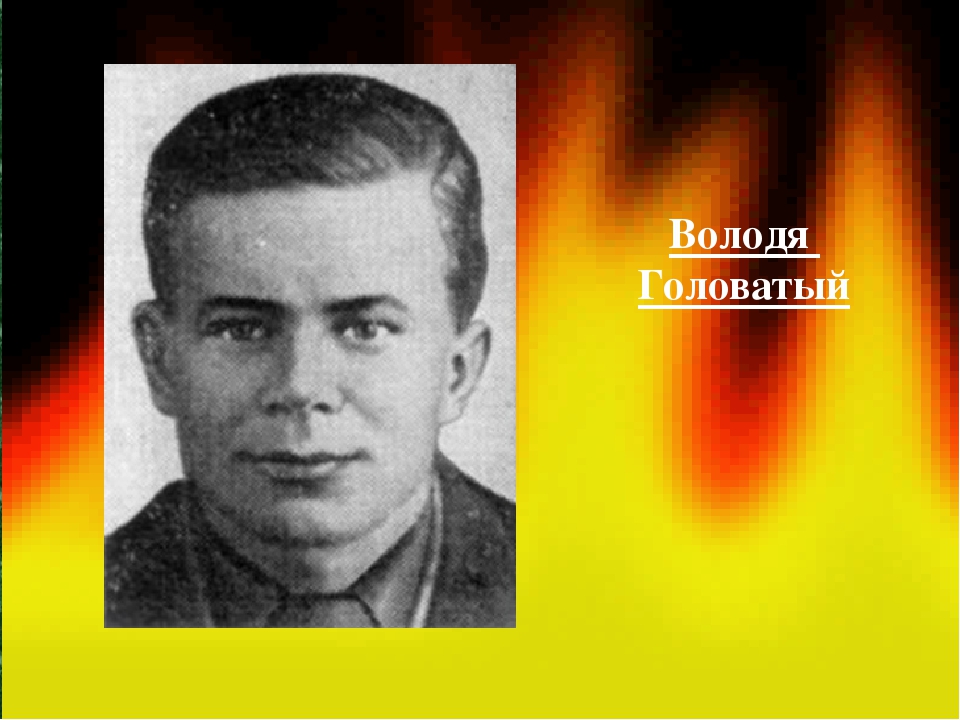 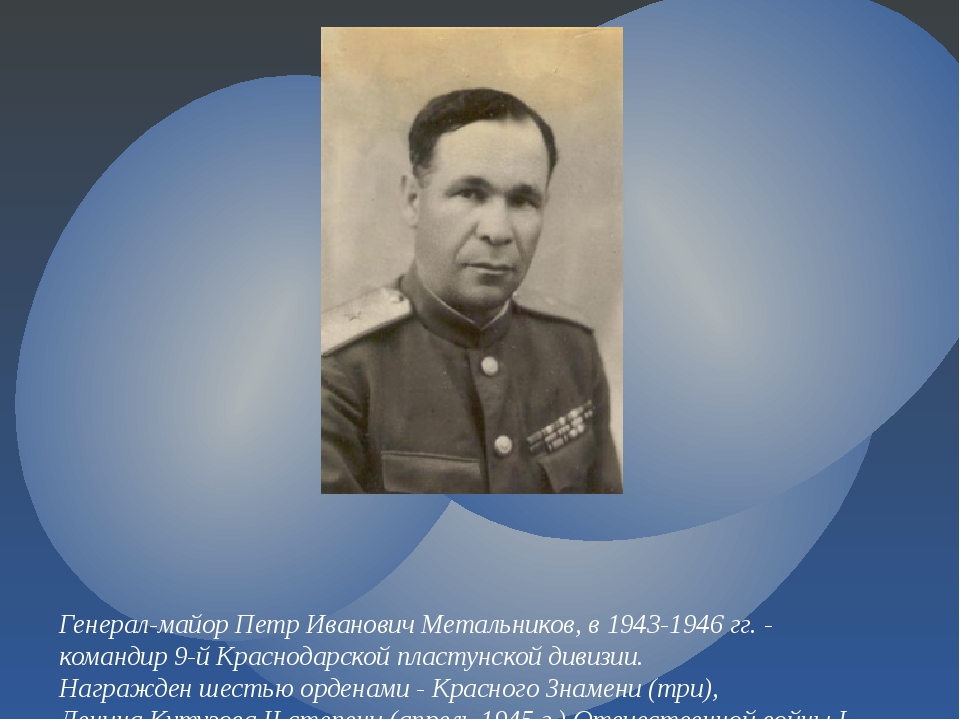 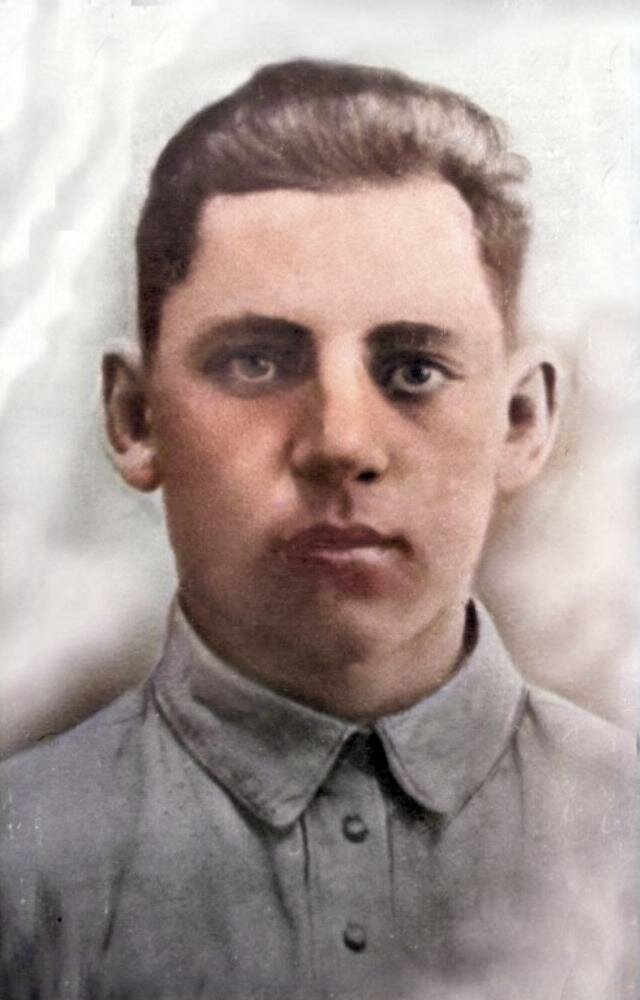 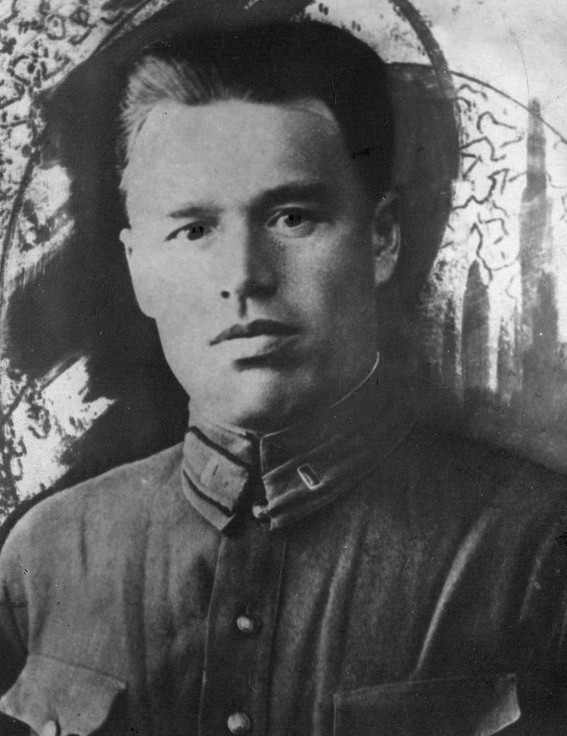 государственное автономное профессиональное образовательное учреждение Краснодарского края«Краснодарский информационно-технологический техникум»Лицензия серия 23Л01 № 0004947рег. № 08112 от 14.10.2016 г. Гос. аккредитация 23А01 №  0001467 рег. № 03691 от  24.11.2016 г.350072г. Краснодар, ул. Московская, 81, тел (861) 252-03-83г. КраснодарАктуальностьСовременное общественное развитие России остро ставит задачи духовного возрождения нации. Особую актуальность этот вопрос приобрел в сфере патриотического воспитания. Направление гражданско-патриотического воспитания все чаще определяется, как одно из приоритетных направлений в современной молодежной политике. Это означает, что нам, взрослым, очень важно, каким будет человек будущего, насколько хорошо он усвоит две важные роли – гражданина и патриота.Непременным условием для развития гражданственности и патриотизма у подрастающего поколения является непрерывная связь поколений, основанная на героическом прошлом нашей России. Самые ощутимые результаты в решении задач героико-патриотического направления приносят беседы о героях Великой Отечественной войны, героях и тружениках тыла, встречи с ветеранами ВОВ, экскурсии по местам боевой славы. Классный часа «Краснодар – город Героев».Цель:Формирование духовно и нравственно здорового человека, неразрывно связывающего свою судьбу с прошлым и будущим страны, способного встать на защиту государственных интересов Российской Федерации.Задачи:образовательные:познакомить обучающихся с улицами города Краснодар, названных в честь героев Великой Отечественной Войны;закрепление в процессе практической деятельности теоретических знаний, полученных во время подготовки мероприятия;развивающие:развитие аналитических навыков и навыков критического мышления;приобретение навыков коллективной работы;воспитательные:воспитывать у обучающихся активную жизненную позицию;воспитывать у обучающихся интернациональные чувства;воспитание чувства гражданского долга и ответственности;гражданское и патриотическое воспитание подростков посредством вовлечения их в разработку и подготовку мероприятий патриотической направленности;способствовать формированию у обучающихся чувства сопричастности к истории и ответственности за будущее страны.Тип мероприятия: внеклассноеФорма: классный часТехнологии: развивающее обучение, проблемное обучение, ИКТ, технология сотрудничества.Методы и приемы: инструктивно-практические, наглядныеМатериально – техническое и методическое обеспечение:мультимедийное оборудование, электронная презентация, видео фильм; карта Краснодара – 2 шт;цветные кнопки - иголки;План классного часа:1. Лекция-экскурсия «Краснодар-город героев».2. Проблемная ситуация. «Найти улицы героев на карте Краснодара». 3. Заключительное слово. 4. Подведение итогов (рефлексия). Ход классного часа:Нас нет, но мы еще воюем
В пропавших без вести полках.
Нас нет, но мы еще ночуем
С тревогой, бьющейся в вискахНас нет — мы все достались пулям,
Штыкам, осколкам, лагерям.
Нас нет. Мы больше не воюем.
Мы все вернулись к матерям.Андрей Дансков 1. Лекция-экскурсия «Краснодар – город Героев».Преподаватель: Сегодня, в канун 75-ой годовщины победы в Великой Отечественной Войне, очень важно помнить тех выдающихся героев отечества, которые отдали свои жизни ради спасение своего народа и подрастающего поколения.Они как никто другой заслуживают вечной памяти. Каждый житель нашего города, видя название той или иной улицы, должен не просто знать, а осознавать и испытывать чувство гордости за своего земляка, помнить о его подвиге и равняться ему. Вспомним героев, в честь которых названы улицы нашего славного города Краснодара. (слайд 1)В Краснодаре есть улицы, посвященные героям Великой Отечественной Войны.Вот некоторые из них.1-й обучающийся: Улица имени братьев Игнатовых. (слайд 2)Братья из отряда Бати.Евгений Петрович Игнатов (20.08.1915 г. — 10.10.1942 г.), Герой Советского СоюзаГений (Геннадий) Петрович Игнатов (20.03.1925 г. — 10.10.1942 г.), Герой Советского СоюзаВ годы оккупации (июль 1942-октябрь 1943 гг.) на территории Краснодарского края активно сражались с врагом партизанские отряды и подпольные группы. В 1942 году старший Евгений, который уже трудился на заводе «Главмаргарин», организовал комсомольский отряд, в который вошла вся семья Игнатовых. Мать Елена Ивановна, отец Петр Поликарпович. Он руководил партизанским отрядом. Сам Евгений руководил взрывными работами, а младший Гений учился в девятом классе. Выполнял функцию шофера, помогал брату.Последний подвиг стоил им жизни.Они взорвались на глазах у отца в день его рождения, 8 октября 1942 года.2-й обучающийся: Улица имени Михаила Корницкого. (слайд 3)Десант, шагнувший в бессмертиеОдним из группы майора Цезаря Куникова, оборонявших Малую землю, был уроженец Кубани Михаил Корницкий.В честь героя Советского Союза, уроженца Краснодара, командира первого боевого участка морского десанта, названа одна из улиц Краснодара. В одном из кровопролитных боев на Малой земле, 7 февраля 1943 года, младший сержант пожертвовал собственной жизнью ради спасения целого отряда.1-й обучающийся: Улица имени Евдокии Бершанской. (слайд 4)В небе «ночные ведьмы».В 1981 году на экраны вышел фильм, посвященный летчицам Великой Отечественной, режиссером и сценаристом которого была Евгения Жигуленко - гвардии лейтенант 46-го Таманского гвардейского бомбардировочного женского полкаЕвдоки́я Давы́довна Берша́нская. Советская лётчица, участник Великой Отечественной войны, командир 46-го гвардейского ночного бомбардировочного полка.В ходе Великой Отечественной войны в 28 лет возглавила сформированный женский бомбардировочный полк.2-й обучающийся: Улица имени маршала Жукова. (слайд 5)Гео́ргий Константи́нович Жу́ков — советский полководец. Маршал Советского Союза (1943), четырежды Герой Советского Союза, кавалер двух орденов «Победа» и множества других советских и иностранных орденов и медалей. Есть разные мнения о том, где находится центральная точка Краснодара. Одна из самый популярных версий — сквер имени Георгия Жукова. И хотя многие жители и гости города регулярно бывают там, не все вспомнят, что в сквере находятся памятник маршалу и списки кубанцев, ставших Героями Советского Союза, Героями Труда и полными кавалерами ордена Славы. А над ними вздымается ввысь Георгий Победоносец. Символично и то, что ставший памятником воинской славы сквер расположен на прежнем месте войскового собора Александра Невского.1-й обучающийся: Улица имени Александра Покрышкина. (слайд 6)«Нам разум дал стальные руки-крылья, а вместо сердца — пламенный мотор…»В честь летчиков — участников Великой Отечественной войны названо два десятка краснодарских улиц. Николай Гастелло, направивший свой подбитый самолет на колонну противника на пятый день войны, и Виктор Талалихин, совершивший первый в истории ночной таран в небе Москвы. Или летчик-североморец Борис Сафонов. И, конечно же, Иван Кожедуб — самый результативный летчик-истребитель не только советской, но и всей союзной авиации в годы Второй мировой войны.В судьбе сибиряка Александра Покрышкина Кубань и Краснодар заняли особое место. Алекса́ндр Ива́нович Покры́шкин — советский военачальник, маршал авиации, лётчик-ас. Первый трижды Герой Советского Союза. На счету Покрышкина — 550 боевых вылетов и более 50 сбитых самолетов противника. Создание приемов воздушного боя и обучение нескольких десятков первоклассных пилотов. А. И. Покрышкин был вторым по результативности (после Ивана Кожедуба пилотом-истребителем среди лётчиков стран антигитлеровской коалиции во Второй мировой войне.2-й обучающийся: Улица имени Петра Метальников. (слайд 7)Командир кубанских пластуновСреди казачьих соединений, созданных в Красной армии в годы Великой Отечественной войны, особое место заняла пластунская дивизия, сформированная на базе 9-й горнострелковой дивизии. Возглавил дивизию генерал-майор Петр Метальников,Петр Иванович Метальников — советский военачальник, генерал-майор. Участник гражданской и Великой Отечественной войны. Прошел героический путь, освобождая Западную Украину, Польшу, Чехословакию. На Кубани командовал 9-й краснодарской пластунской стрелковой дивизией, которая участвовала в освобождении Краснодара.  Сталин вызывал полковника Метальникова в Москву, где комдив лично докладывал о ее комплектовании. После чего из рук Сталина получил генеральские погоны.1-й обучающийся: Улица имени Володи Головатого. (слайд 8)Товарищей не выдал.Когда в 1942 году Краснодар был оккупирован фашистами, он поступил как настоящий патриот своей Родины. Для борьбы с фашистами в родном городе он организовал подпольную группу, в которую вошли семь человек.Володю Головатого гитлеровцы выследили и схватили на Сенном базаре, когда он распространял антифашистские листовки. Его пытали, надеясь получить списки подпольщиков, информацию о местах встреч, но парень молчал. До прихода Красной армии Володя не дожил несколько дней.2-й обучающийся: Улица имени Василия Грабина. (слайд 9)Орудие Победы.Васи́лий Гаври́лович Гра́бин— советский конструктор и организатор производства артиллерийского вооружения Великой Отечественной войны. Герой Социалистического Труда, генерал-полковник технических войск, лауреат четырёх Сталинских премий. Знаменитое детище конструктора Грабина, 76-мм дивизионную пушку ЗиС-3, даже враги признавали одним из лучших образцов артиллерии1-й обучающийся: Улица имени Георгия Невкипелого. (слайд 10)Георгий Терентьевич Невкипелый — командир эскадрильи 65-го штурмового авиационного полка Московской зоны обороны, капитан. Герой Советского Союза.В небе над Москвой.до последнего лейтенант Некипелый оставался в своем горящем ИЛ-2.На счету у летчика было 29 успешно выполненных заданий и 7 сбитых фашистских самолетов. Во время боевых вылетов он уничтожил несколько вражеских танков и около 250 машин с живой силой противника.2-й обучающийся: Улица имени Степана Передерия. (слайд 11)Простой солдат из Ивановки.В одиночку удерживал немцев на одной из улиц Краснодара рядовой красноармеец Передерий.Степа́н Дми́триевич Переде́рий — кубанский казак, шофёр 1195-го гаубичного артиллерийского полка РВГК, красноармеец.  Во время Великой Отечественной войны в одиночку в течение трёх часов сдерживал наступление немцев на северо-западной окраине Краснодара.1-й обучающийся: Улица имени Петра Гаврилова. (слайд 12)Пётр Миха́йлович Гаври́лов — советский офицер, майор, участник обороны Брестской крепости в 1941 году.Герой Советского Союза.Последний защитник Брестской крепостиВсем, кому доводилось бывать в районе вокзала Краснодар-2, знакома улица Гаврилова. Прежде она именовалась Светлой, а нынешнее название получила в 1980 году в честь одного из организаторов обороны Брестской крепости в первые дни Великой Отечественной войны. Происходивший из крещеных татар Поволжья, Петр Гаврилов вступил в Красную армию в годы Гражданской войны, к 1941 году прошел все ступени карьерной лестницы, получил академическое образование и занимал должность командира стрелкового полка. В условиях внезапного и ошеломляющего удара немцев по Брестской крепости Гаврилову удалось организовать сопротивление врагу, которое продолжалось целую неделю. Сам майор Гаврилов скрывался от немцев в казематах Восточного форта крепости вплоть до 23 июля 1941 года. Из числа известных нам сегодня защитников крепости на Буге он попал в плен последним, уже истощенным и раненым.Гаврилову посчастливилось выжить в немецком плену, но после возвращения в Советский Союз он был уволен из армии и исключен из коммунистической партии. В те годы это означало стать человеком второго сорта. К этому прибавилась личная трагедия: не сумев разыскать свою жену и приемного сына, отставной майор посчитал их погибшими. В 1947 году Петр Гаврилов перебрался в Краснодар. Только с признанием подвига героев Брестской крепости в 1957 году доброе имя Петра Михайловича было восстановлено. Ему присвоили звание Героя Советского Союза и восстановили в партии. Всесоюзная известность позволила Гаврилову найти супругу и сына. Герой войны скончался в 1979 году и был похоронен в Брестской крепости.2-й обучающийся: Улица 30-й Иркутской дивизии. (слайд 13)Еще одна улица хранит память не об одном человеке, а о целом воинском соединении. В Комсомольском микрорайоне привлекает к себе название «Улица 30-й Иркутской дивизии»: казалось бы, где Иркутск и где Краснодар?В августе 1942 года война привела дивизию на Кубань. Здесь ей довелось сыграть главную роль в защите Краснодара. Под командованием полковника Бориса Аршинцева бойцы и командиры дивизии весь день 9 августа вели тяжелые бои на подступах к городу и в его черте, а в последующие два дня сражались в Пашковской, удерживая переправу через Кубань. Собственно, нынешняя улица 30-й Иркутской дивизии и расположена там, где 10 августа проходил один из рубежей советской обороны.Затем на долю дивизии выпали оборонительные бои в районе Горячего Ключа.Преподаватель: Итак, сегодня мы с вами прошлись по улицам Краснодара и вспомнили имена героев, в честь которых они получили своё название. Я надеюсь, что теперь, гуляя по улицам города, вы будете обращать внимание на их названия и интересоваться тем, в честь каких героев Краснодара, Краснодарского края и Великой Отечественной Войны они были названы. 2. Проблемная ситуация. «Найти улицы героев на карте Краснодара».Преподаватель:Предлагаю вам разделиться на 2 команды, запастись красными флажками и картой города и отметить на карте улицы, которые вы видите на слайде.(Пока обучающиеся ищут улицы играет песня «День Победы») Краснодар – город Героев- https://youtu.be/62n2oMtuawQ Та команда, которая быстрее справится с заданием сегодня победит.Время на выполнение задания – пока звучит песня «День Победы».3. Заключительное слово.В одном рассказе довольно сложно перечислить всех героев войны, именами которых названы улицы Краснодара. Только в 1965 году на карте города появились фамилии подпольщика Владимира Головатого, морских пехотинцев Михаила Корницкого и Кузьмы Шпака, артиллеристов Евгения Костылева и Степана Передерия. Позже к ним прибавились улицы братьев Игнатовых, Григория Бахчиванджи, Павла Гуденко, Дмитрия Лавриненко, Федора Лузана, Георгия Невкипелого, Анатолия Шевкунова. Самые молодые улицы Краснодара – имени летчицы Евгении Жигуленко, советский офицер, командир десантного отряда, захватившего плацдарм «Малая земля», Героя Советского Союза Це́заря Ку́никова.  Все они были героями России, выросшими в первые годы советской власти. Многие из них удостоены звания Героя Советского Союза, в большинстве своем — посмертно.Названия улиц, площадей, скверов и других объектов в любой стране мира, любом городе чаще всего неслучайны. Краснодар не исключение. Они формируют то, что специалисты определяют как пространство исторической памяти. Это то, что позволяет лучше понимать город и не только видеть его облик, но и чувствовать его душу.4. Подведение итогов (рефлексия).Преподаватель: Чтобы любое начатое дело приносило радость, давайте вместе сформулируем тему нашего следующего классного часа. Предлагаю узнать историю улицы, на которой вы живете и подготовить рассказ. И назовем наш следующий классный час: Предложения обучающихся:1.Краснодар – дом, в котором мы живем.2.История улиц – история города.3.Название улиц – слава народа.4.Мы знаем, мы гордимся.И в завершении нашего классного часа хочу прочесть вам стихотворение известного поэта Роберта Рождественского «Реквием»Люди!
Покуда сердца стучатся, —
помните!
Какою ценой
завоёвано счастье, —
пожалуйста,
помните!
Песню свою отправляя в полёт, —
помните!
О тех, кто уже никогда не споёт, — помните!
Детям своим расскажите о них, чтоб
запомнили!
Детям детей расскажите о них, чтобы тоже
запомнили!
Во все времена бессмертной Земли
помните!
К мерцающим звёздам ведя корабли, — о погибших
помните!
Встречайте трепетную весну, люди Земли.
Убейте войну, прокляните войну,
люди Земли!
Мечту пронесите через года и жизньюнаполните!..
Но о тех, кто уже не придётникогда, — заклинаю, —
помните!
Использованная литература:1. Государственная программа «Патриотическое воспитание граждан Российской Федерации на 2006-2010 гг.». Постановление Правительства Российской Федерации 11 июля 2005 г. № 422.2. Адаменко С. Воспитываем патриотов России // Народное образование – 2016. – № 4. – С. 23.3. Белая К. Ю. Система работы с детьми по вопросам патриотического воспитания // Серия «От сентября до сентября». – М.: Республика, 2017.4. Как научить детей любить Родину: Руководство для воспитателей и учителей (программы, конспекты уроков и занятий, методические рекомендации по предмету «Народная культура»). / Авторы-составители: Ю. Е. Антонов, Л. В. Левина, О. В. Розова, И. А. Щербакова. – М.: АРКТИ, 2003.5. https://kir-bor.livejournal.com/485458.html - Их именами названы улицы Краснодара. Через миры и века.6. https://www.yuga.ru/articles/society/8403.html - Краснодар, город героев. Краснодарские улицы, названые в честь героев ВОВ.7. 